T.CNİZİP KAYMAKAMLIĞIDR. NİLÜFER MUSTAFA ÖZYURT ANAOKULU MÜDÜRLÜĞÜ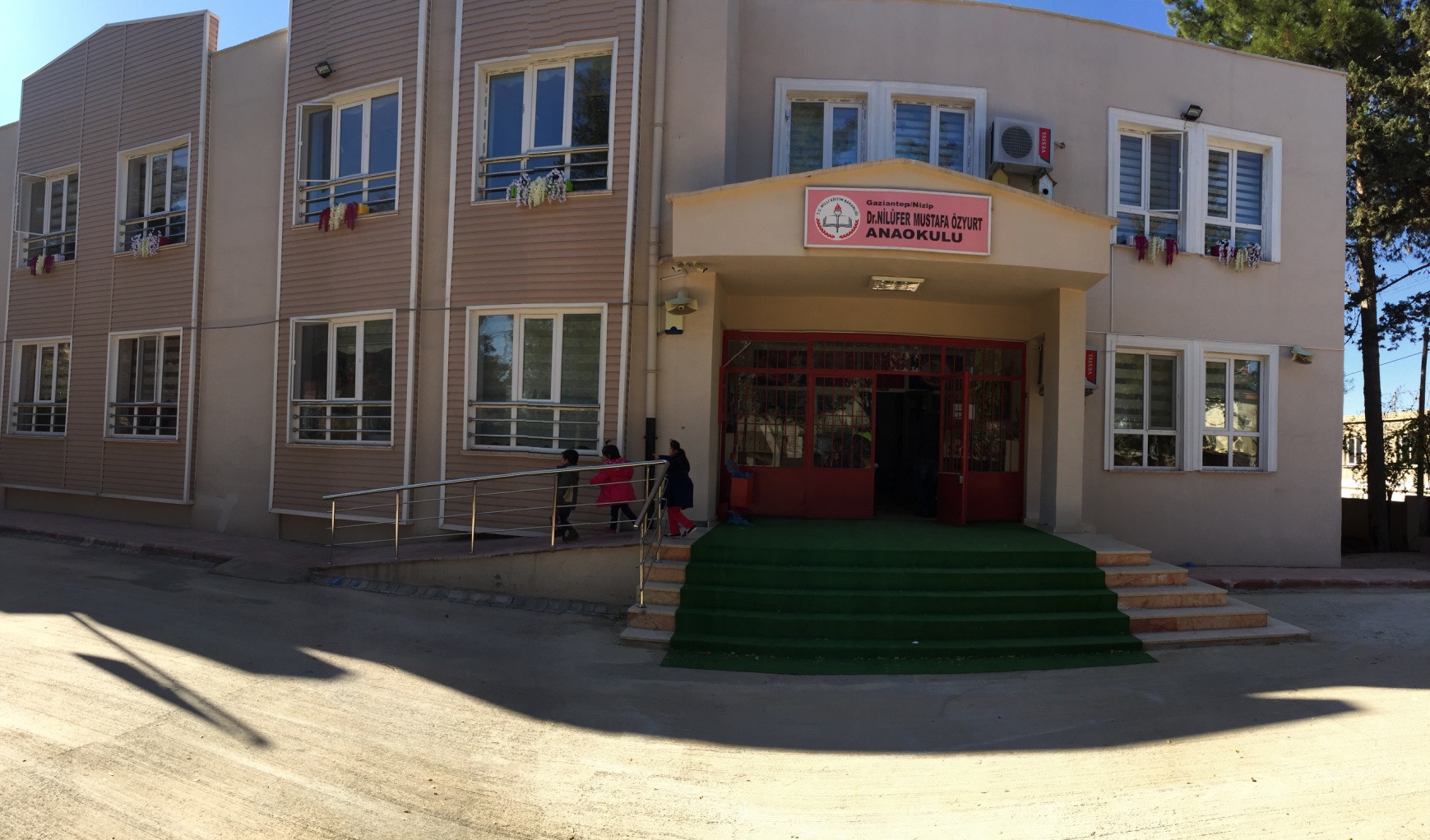 DR. NİLÜFER MUSTAFA ÖZYURT ANAOKULU2019-2023 STRATEJİK PLANI2019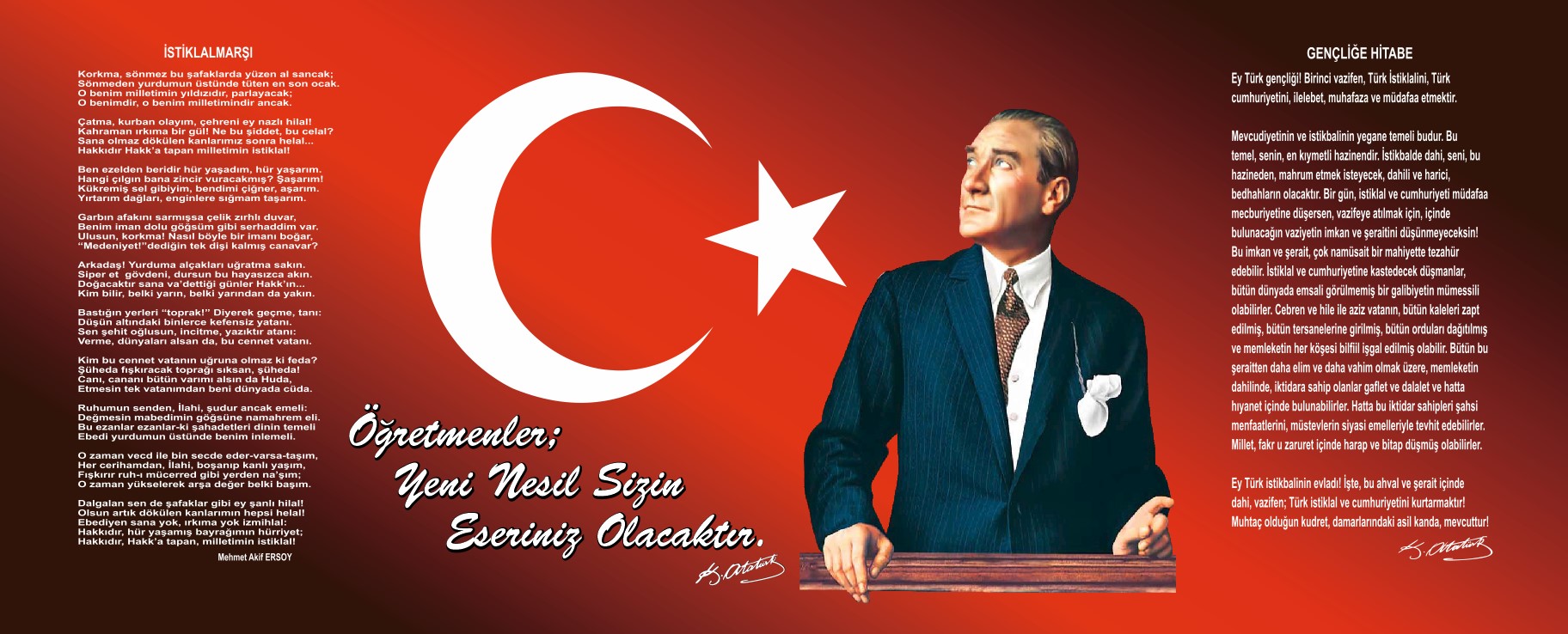 SUNUŞGünümüz dünyasında her şey baş döndüren bir hızla değişiyor. Şüphesiz ki eğitim anlayışlarında da büyük değişiklikler yaşanıyor. Bilgi çağı, bilgi devrimi, bilgi toplumu dünyasında yaşanan akıl almaz hızdaki bu değişimler artık önceden tahmin edilemez ve öngörülemez olmuşlardır. Yapılacak şey bu değişime ayak uydurmak ve değişime öncü olmak olarak açıklanabilir. Geleceğin değişim rüzgârları karşısında direnenlerin değil ona yelken açanların olacağı unutulmamalıdır. Tabi ki durmadan yılmadan ilerlemeye devam edeceğiz. Bu yolda yanımda olan, yardımcı olan tüm ekip arkadaşlarıma teşekkür ediyorum. Saygılarımla.ÜMİT KARADAL   Okul MüdürüSunuş	4İçindekiler	5BÖLÜM I: GİRİŞ ve PLAN HAZIRLIK SÜRECİ	6BÖLÜM II: DURUM ANALİZİ	7Okulun Kısa Tanıtımı	7Okulun Mevcut Durumu: Temel İstatistikler	8PAYDAŞ ANALİZİ	13GZFT (Güçlü, Zayıf, Fırsat, Tehdit) Analizi	15Gelişim ve Sorun Alanları	19BÖLÜM III: MİSYON, VİZYON VE TEMEL DEĞERLER	22  MİSYONUMUz……………………………………………………………………………………………………………………………………………………………     22VİZYONUMUZ………………………………………………………………………………………………………………………………….	 …23TEMEL DEĞERLERİMİZ	23BÖLÜM IV: AMAÇ, HEDEF VE EYLEMLER	25TEMA I: EĞİTİM VE ÖĞRETİME ERİŞİM	25TEMA II: EĞİTİM VE ÖĞRETİMDE KALİTENİN ARTIRILMASI	28TEMA III: KURUMSAL KAPASİTE	31BÖLÜM : MALİYETLENDİRME	34EKLER:	36BÖLÜM I: GİRİŞ ve PLAN HAZIRLIK SÜRECİ2019-2023 dönemi stratejik plan hazırlanması süreci Üst Kurul ve Stratejik Plan Ekibinin oluşturulması ile başlamıştır. Ekip tarafından oluşturulan çalışma takvimi kapsamında ilk aşamada durum analizi çalışmaları yapılmış ve durum analizi aşamasında paydaşlarımızın plan sürecine aktif katılımını sağlamak üzere paydaş anketi, toplantı ve görüşmeler yapılmıştır. Durum analizinin ardından geleceğe yönelim bölümüne geçilerek okulumuzun amaç, hedef, gösterge ve eylemleri belirlenmiştir. Çalışmaları yürüten ekip ve kurul bilgileri altta verilmiştir.STRATEJİK PLAN ÜST KURULUBÖLÜM II: DURUM ANALİZİDurum analizi bölümünde okulumuzun mevcut durumu ortaya konularak neredeyiz sorusuna yanıt bulunmaya çalışılmıştır. Bu kapsamda okulumuzun kısa tanıtımı, okul künyesi ve temel istatistikleri, paydaş analizi ve görüşleri ile okulumuzun Güçlü Zayıf Fırsat ve Tehditlerinin (GZFT) ele alındığı analize yer verilmiştir.Okulun Kısa TanıtımıOkulumuz sosyo-ekonomik düzey olarak orta düzeyde gelire sahip bir çevrede bulunmaktadır. Eğitimi yaygınlaştırmak ve kolaylaştırmak adına eğitim ve öğretim faaliyetlerinde ücretsiz etkinlikler yapmayı hedefliyoruz. Eğitim kalitesi ve okulun yemekli anaokulu olması nedeniyle velilerin okul tercihinde öncelikli okul olmasını sağlamıştır. Sosyal kültürel faaliyetlere önem vermeye birçok projede öncü olmaya, sağlıklı yaşam etkinliklerinde yer almaya ve doğa dostu bir okul olmaya gayret ederek eğitimde uluslar arası kaliteyi yakalamayı hedefliyoruz. Öğretmenlerimiz genç, dinamik ve yenilikleri takip eden; birbiri ile bilgi paylaşımı içinde olan bir portre çizmektedirler. Okul öncesi gelişim düzeyine uygun olarak, çocukları tüm gelişim alanlarında destekleyen bir eğitim anlayışı içerisinde olmaya gayret etmekteyiz.Okulun Mevcut Durumu: Temel İstatistiklerOkul KünyesiOkulumuzun temel girdilerine ilişkin bilgiler altta yer alan okul künyesine ilişkin tabloda yer almaktadır.Temel Bilgiler Tablosu- Okul Künyesi Çalışan BilgileriOkulumuzun çalışanlarına ilişkin bilgiler altta yer alan tabloda belirtilmiştir.Çalışan Bilgileri (Tablosu)Okulumuz Bina ve Alanları	Okulumuzun binası ile açık ve kapalı alanlarına ilişkin temel bilgiler altta yer almaktadır.Okul Yerleşkesine İlişkin Bilgiler Sınıf ve Öğrenci Bilgileri	Okulumuzda yer alan sınıfların öğrenci sayıları alttaki tabloda verilmiştir.            Donanım ve Teknolojik KaynaklarımızTeknolojik kaynaklar başta olmak üzere okulumuzda bulunan çalışır durumdaki donanım malzemesine ilişkin bilgiye alttaki tabloda yer verilmiştir.Teknolojik Kaynaklar TablosuGelir ve Gider BilgisiOkulumuzun genel bütçe ödenekleri, okul aile birliği gelirleri ve diğer katkılarda dâhil olmak üzere gelir ve giderlerine ilişkin son iki yıl gerçekleşme bilgileri alttaki tabloda verilmiştir.PAYDAŞ ANALİZİKurumumuzun temel paydaşları öğrenci, veli ve öğretmen olmakla birlikte eğitimin dışsal etkisi nedeniyle okul çevresinde etkileşim içinde olunan geniş bir paydaş kitlesi bulunmaktadır. Paydaşlarımızın görüşleri anket, toplantı, dilek ve istek kutuları, elektronik ortamda iletilen önerilerde dâhil olmak üzere çeşitli yöntemlerle sürekli olarak alınmaktadır.Paydaş anketlerine ilişkin ortaya çıkan temel sonuçlara altta yer verilmiştir.Öğrenci Anketi Sonuçları:Okulumuzdaki öğrencilerin tamamı okul öncesi eğitim düzeyinde olduklarından okuma-yazma bilmemektedirler. Bu nedenle öğrenci anketi yapılmamıştır. Öğrenci düşünce ve duygularının da yansıtıldığı veli anketi yapılmıştır.Öğretmen Anketi Sonuçları:Okulumuzda 8 okul öncesi öğretmeni ve 1 rehber öğretmen bulunmaktadır. 9 öğretmene uyguladığımız Likert tipi ölçekli ankette yoğunlukla “Katılıyorum” şıkkı, daha az olarak ise “Kısmen katılıyorum” şıkkı işaretlenmiştir.Veli Anketi Sonuçları:Okula dair veli görüşlerini içeren Likert tipi ölçekli ankette “katılmıyorum”, “Kısmen katılıyorum”, “kararsızım”, “katılıyorum” ve “kesinlikle katılıyorum” şıklarından biri işaretlenmektedir. Anket sonuçlarına göre; okula dair olumlu görüş ağır basmaktadır. Bazı maddelerde ise veliler olumsuz düşüncelerini yansıtmışlardır. Sonuçları göz önünde bulundurarak okulumuzun politikaları tekrardan düzenlenecektir.GZFT (Güçlü, Zayıf, Fırsat, Tehdit) Analizi Okulumuzun temel istatistiklerinde verilen okul künyesi, çalışan bilgileri, bina bilgileri, teknolojik kaynak bilgileri ve gelir gider bilgileri ile paydaş anketleri sonucunda ortaya çıkan sorun ve gelişime açık alanlar iç ve dış faktör olarak değerlendirilerek GZFT tablosunda belirtilmiştir. Dolayısıyla olguyu belirten istatistikler ile algıyı ölçen anketlerden çıkan sonuçlar tek bir analizde birleştirilmiştir.Kurumun güçlü ve zayıf yönleri donanım, malzeme, çalışan, iş yapma becerisi, kurumsal iletişim gibi çok çeşitli alanlarda kendisinden kaynaklı olan güçlülükleri ve zayıflıkları ifade etmektedir ve ayrımda temel olarak okul müdürü/müdürlüğü kapsamından bakılarak iç faktör ve dış faktör ayrımı yapılmıştır. İçsel Faktörler Güçlü YönlerZayıf YönlerDışsal Faktörler;FırsatlarTehditler Gelişim ve Sorun AlanlarıGelişim ve sorun alanları analizi ile GZFT analizi sonucunda ortaya çıkan sonuçların planın geleceğe yönelim bölümü ile ilişkilendirilmesi ve buradan hareketle hedef, gösterge ve eylemlerin belirlenmesi sağlanmaktadır. Gelişim ve sorun alanları ayrımında eğitim ve öğretim faaliyetlerine ilişkin üç temel tema olan Eğitime Erişim, Eğitimde Kalite ve kurumsal Kapasite kullanılmıştır. Eğitime erişim, öğrencinin eğitim faaliyetine erişmesi ve tamamlamasına ilişkin süreçleri; Eğitimde kalite, öğrencinin akademik başarısı, sosyal ve bilişsel gelişimi ve istihdamı da dâhil olmak üzere eğitim ve öğretim sürecinin hayata hazırlama evresini; Kurumsal kapasite ise kurumsal yapı, kurum kültürü, donanım, bina gibi eğitim ve öğretim sürecine destek mahiyetinde olan kapasiteyi belirtmektedir.Gelişim ve sorun alanlarına ilişkin GZFT analizinden yola çıkılarak saptamalar yapılırken yukarıdaki tabloda yer alan ayrımda belirtilen temel sorun alanlarına dikkat edilmesi gerekmektedir.Gelişim ve Sorun AlanlarımızBÖLÜM III: MİSYON, VİZYON VE TEMEL DEĞERLEROkul Müdürlüğümüzün Misyon, vizyon, temel ilke ve değerlerinin oluşturulması kapsamında öğretmenlerimiz, öğrencilerimiz, velilerimiz, çalışanlarımız ve diğer paydaşlarımızdan alınan görüşler, sonucunda stratejik plan hazırlama ekibi tarafından oluşturulan Misyon, Vizyon, Temel Değerler; Okulumuz üst kurulana sunulmuş ve üst kurul tarafından onaylanmıştır.MİSYONUMUZ*İnsan sevgisini, vatan sevgisini, doğa sevgisini ve doğadaki tüm canlıların sevgisini esas alan bir anlayışla okul öncesi eğitimi gün geçtikçe daha nitelikli kılmak,*2023 Eğitim Vizyonu’nda geçen ‘…erken çocukluk eğitim hizmetlerinin izlenmesi, değerlendirilmesi ve iyileştirilmesine yönelik ortak kalite standartları oluşturulacak ve uygulamalar izlenecektir ‘ hedefine uygun olarak insanlara sevgiyle yaklaşabilen, kendisiyle ve çevresiyle barışık, paylaşımcı, çağa yön verebilen kendi alanında lider bireyler yetiştirmek ve geri dönüt etkinlikleri ile çocukların gelişimlerini değerlendirmek*Çocukların düşünmelerini, soru sormalarını düşündüklerini ifade edebilmelerini, rahatça cevaplar üretebilmelerini destekleyici ortamlar oluşturmak*Çocukların özgürce deneyimler kazanabilmelerine, problem çözebilme becerilerini ve yaratıcılıklarını geliştirmeye uygun eğitim ortamları oluşturmak*2023 Eğitim Vizyonu kapsamında : ‘Şartları elverişsiz hanelerdeki çocukların erken çocukluk eğitiminde araç-gereç ihtiyacı karşılanacaktır ‘ hedefine yönelik; sınıf, araç- gereç, bahçe, oyun ve spor alanlarının fiziksel donanımlarını arttırmak ve bunların kalitesine önem vermek*Aile katılımını arttıracak programlar geliştirmek anlamında 2023 Eğitim Vizyonu’nda geçen ‘Farklı kurum ve kuruluşlar ile halk eğitim merkezleri iş birliğinde anne babalara yönelik çocuk gelişimi ve psikolojisi odaklı eğitimler yaygınlaştırılacaktır’ hedefini gerçekleştirmek,*Öğretmenlerin kendilerini geliştirip yenilemek deneyimlerini ve sorunlarını birbirleriyle paylaşmak, teknolojiden faydalanarak iletişim ağları oluşturmak ve 2023 Eğitim Vizyonu kapsamında okul hedefimiz olarak aldığımız ‘Bakanlığın açmış olduğu ‘Kapsayıcı Eğitim’ gibi hizmet içi eğitim ve seminerlere katılımda öğretmenlerin teşvik edilmesi’ ni sağlamak,*Sevgi temelinde tüm değerlerimizin içselleştirilip davranış haline getirilmesini sağlayacacak bir eğitim-öğretim ortamıyla çocukları zihinsel ve duyusal olarak ilköğretime hazırlamakVİZYONUMUZ*Tüm değerlerimizi özümseyen aydınlık bir nesil yetiştirmek*Sosyal ve kültürel etkinliklerle gelecekte dışa dönük ve olumlu benlik algısına sahip bireyler yetiştirmek*Problemlerle baş edebilme yetisine sahip bireyler yetiştirmek,*Okul öncesi eğitim alanında tüm gelişim alanlarını destekleyen eğitimi ile tercih edilebilirliliği yüksek kurum olmak,*Çocuklarımızı yaparak yaşayarak öğrenme temelli eğitim ile geleceğe en iyi şekilde hazırlamak,*Okulunu seven, paylaşmayı bilen, karar verebilen, mutlu, sağlıklı, başarılı ve özgüveni yüksek nesiller yetiştirmek* Mesleki gücümüzü her daim çocuktan yana kullanmakTEMEL DEĞERLERİMİZ1) Demokratik ve yenilikçi bir eğitim anlayışı2) Bireysel farklılıklara saygı duyan kadro3) Değişime açık ve dinamik eğitim ortamı4) Çevreye duyarlı olma5) Sağlıklı yaşamayı teşvik etme6) Olumsuz koşullarla çözüm odaklı bir yaklaşımla mücadele etmeBÖLÜM IV AMAÇ, HEDEF VE EYLEMLERTEMA I: EĞİTİM VE ÖĞRETİME ERİŞİMEğitim ve öğretime erişim okullaşma ve okul terki, devam ve devamsızlık, okula uyum ve oryantasyon, özel eğitime ihtiyaç duyan bireylerin eğitime erişimi, yabancı öğrencilerin eğitime erişimi ve hayatboyu öğrenme kapsamında yürütülen faaliyetlerin ele alındığı temadır.Stratejik Amaç 1: Kayıt bölgemizde yer alan çocukların okullaşma oranlarını artıran, öğrencilerin uyum ve devamsızlık sorunlarını gideren etkin bir yönetim yapısı kurulacaktır.  Okulumuzun bulunduğu Menderes mahallesinde ikamet eden; kayıt alanımıza giren okul öncesi eğitimi almaya uygun yaş aralığındaki çocukların okullaşmalarını sağlayan, okula devam konusunda olumlu davranışı kazandırmak adına sene başında gerekli çalışma yapılacaktır.Stratejik Hedef  1.1 Kayıt bölgemizde yer alan çocukların okullaşma oranları artırılacak ve öğrencilerin uyum ve devamsızlık sorunları da giderilecektir.Menderes Mahallesindeki 36-72 ay yaş aralığındaki kız ve erkek çocuklarPerformans GöstergeleriEYLEMLERTEMA II: EĞİTİM VE ÖĞRETİMDE KALİTENİN ARTIRILMASIEğitim ve öğretimde kalitenin artırılması başlığı esas olarak eğitim ve öğretim faaliyetinin hayata hazırlama işlevinde yapılacak çalışmaları kapsamaktadır. Bu tema altında akademik başarı, sınav kaygıları, sınıfta kalma, ders başarıları ve kazanımları, disiplin sorunları, öğrencilerin bilimsel, sanatsal, kültürel ve sportif faaliyetleri ile istihdam ve meslek edindirmeye yönelik rehberlik ve diğer mesleki faaliyetler yer almaktadır. Stratejik Amaç 2: Öğrencilerimizin gelişmiş dünyaya uyum sağlayacak şekilde donanımlı bireyler olabilmesi için eğitim ve öğretimde kalite artırılacaktır.Stratejik Hedef 2.1.  Öğrenme kazanımlarını takip eden ve velileri de sürece dâhil eden bir yönetim anlayışı ile öğrencilerimizin akademik başarıları ve sosyal faaliyetlere etkin katılımı artırılacaktır.Performans GöstergeleriEylemlerStratejik Hedef 2.2.  Etkin bir rehberlik anlayışıyla, öğrencilerimizi ilgi ve becerileriyle orantılı bir şekilde üst öğrenime veya istihdama hazır hale getiren daha kaliteli bir kurum yapısına geçilecektir. Performans GöstergeleriEylemlerTEMA III: KURUMSAL KAPASİTEStratejik Amaç 3: Eğitim ve öğretim faaliyetlerinin daha nitelikli olarak verilebilmesi için okulumuzun kurumsal kapasitesi güçlendirilecektir. Stratejik Hedef 3.1.  Performans GöstergeleriEylemlerV. BÖLÜM: MALİYETLENDİRME2019-2023 Stratejik Planı Faaliyet/Proje Maliyetlendirme TablosuVI. BÖLÜM: İZLEME VE DEĞERLENDİRMEOkulumuz Stratejik Planı izleme ve değerlendirme çalışmalarında 5 yıllık Stratejik Planın izlenmesi ve 1 yıllık gelişim planın izlenmesi olarak ikili bir ayrıma gidilecektir. Stratejik planın izlenmesinde 6 aylık dönemlerde izleme yapılacak denetim birimleri, il ve ilçe millî eğitim müdürlüğü ve Bakanlık denetim ve kontrollerine hazır halde tutulacaktır.Yıllık planın uygulanmasında yürütme ekipleri ve eylem sorumlularıyla aylık ilerleme toplantıları yapılacaktır. Toplantıda bir önceki ayda yapılanlar ve bir sonraki ayda yapılacaklar görüşülüp karara bağlanacaktır. STRATEJİK PLANLAMA EKİBİ ÜYELERİÜst Kurul BilgileriÜst Kurul BilgileriEkip BilgileriEkip BilgileriAdı SoyadıUnvanıAdı SoyadıUnvanıÜMİT KARADALOKUL MÜDÜRÜFADİME KAYAREHBER ÖĞRETMENMERVE KISAOĞLUMÜDÜR YARDIMCISICEMRE KAHRAMANOKUL ÖNCESİ ÖĞRETMENİSERPİL ARIKOKUL ÖNCESİ ÖĞRETMENİEBRU BOZKURTOKUL ÖNCESİ ÖĞRETMENİFATMA ALTUNAYOKUL ÖNCESİ ÖĞRETMENİİli: GAZİANTEPİli: GAZİANTEPİli: GAZİANTEPİli: GAZİANTEPİlçesi: NİZİPİlçesi: NİZİPİlçesi: NİZİPİlçesi: NİZİPAdres: MENDERES MAH. FATİH SOK. NO:9MENDERES MAH. FATİH SOK. NO:9MENDERES MAH. FATİH SOK. NO:9Coğrafi Konum (link)Coğrafi Konum (link)37°01'21.4"N 37°47'01.9"E 37°01'21.4"N 37°47'01.9"E Telefon Numarası:  (0342) 517 29 73 (0342) 517 29 73 (0342) 517 29 73Faks Numarası:Faks Numarası:e- Posta Adresi:drniluferozyurtanaokulu@gmail.comdrniluferozyurtanaokulu@gmail.comdrniluferozyurtanaokulu@gmail.comWeb sayfası adresi:Web sayfası adresi:http://drniluferanaokulu.meb.k12.trhttp://drniluferanaokulu.meb.k12.trKurum Kodu:Öğretim Şekli:Öğretim Şekli:İkili Eğitimİkili EğitimOkulun Hizmete Giriş Tarihi : Okulun Hizmete Giriş Tarihi : Okulun Hizmete Giriş Tarihi : Okulun Hizmete Giriş Tarihi : Toplam Çalışan sayısıToplam Çalışan sayısı1212Öğrenci Sayısı:Kız8484Öğretmen SayısıKadın88Öğrenci Sayısı:Erkek8888Öğretmen SayısıErkek11Öğrenci Sayısı:Toplam172172Öğretmen SayısıToplam99Derslik Başına Düşen Öğrenci SayısıDerslik Başına Düşen Öğrenci SayısıDerslik Başına Düşen Öğrenci Sayısı:21Şube Başına Düşen Öğrenci SayısıŞube Başına Düşen Öğrenci SayısıŞube Başına Düşen Öğrenci Sayısı:21Öğretmen Başına Düşen Öğrenci SayısıÖğretmen Başına Düşen Öğrenci SayısıÖğretmen Başına Düşen Öğrenci Sayısı:21Şube Başına 30’dan Fazla Öğrencisi Olan Şube SayısıŞube Başına 30’dan Fazla Öğrencisi Olan Şube SayısıŞube Başına 30’dan Fazla Öğrencisi Olan Şube Sayısı: YokÖğrenci Başına Düşen Toplam Gider MiktarıÖğrenci Başına Düşen Toplam Gider MiktarıÖğrenci Başına Düşen Toplam Gider Miktarı810 TLÖğretmenlerin Kurumdaki Ortalama Görev SüresiÖğretmenlerin Kurumdaki Ortalama Görev SüresiÖğretmenlerin Kurumdaki Ortalama Görev Süresi3Unvan*ErkekKadınToplamOkul Müdürü  Kadın1Müdür Yardımcısı Kadın1Rehber Öğretmen Kadın1Okul Öncesi Öğretmeni8 Kadın8İşkur çalışanı1 Erkek1 Kadın2Toplam Çalışan Sayıları12Okul Bölümleri Okul Bölümleri Özel AlanlarVarYokOkul Kat Sayısı2Çok Amaçlı SalonXDerslik Sayısı8Çok Amaçlı SahaXDerslik Alanları (m2)6,57*7,18=47,172647*8= 376 m2KütüphaneXKullanılan Derslik Sayısı8Fen LaboratuarıXŞube Sayısı8Bilgisayar LaboratuarıXİdari Odaların Alanı (m2)26.19*2=52,38 m2İş AtölyesiXÖğretmenler Odası (m2)YokBeceri AtölyesiXOkul Oturum Alanı (m2)678 m2PansiyonXOkul Bahçesi (Açık Alan)(m2)640 m2Okul Kapalı Alan (m2)1318 m2Sanatsal, bilimsel ve sportif amaçlı toplam alan (m2)7,39*9,42= 69,6138 m2Kantin (m2)YokXTuvalet Sayısı15Mutfak (Yemekhane) 69,6138 m2Rehberlik odasıXSINIFIKızErkekToplam3/A810184/A1313264/C1010205/A1210225/B812205/C1211235/D1010205/E111223Akıllı Tahta Sayısı-TV Sayısı1Masaüstü Bilgisayar Sayısı10 (8 sınıf, bir rehber öğretmen ve 1 müdür yar. Bilgisayarı)Yazıcı Sayısı3Taşınabilir Bilgisayar Sayısı1Fotokopi Makine Sayısı3Projeksiyon Sayısı2İnternet Bağlantı HızıİYİYıllarGelir MiktarıGider Miktarı2016 52.883.5049.457.62201748.79556.643.22ÖğrencilerOkula düzenli bir şekilde devam etmeleriÇalışanlarGenç, dinamik ve alanda yetenekli öğretmen kadromuzun olmasıVelilerAile katılım etkinlikleri ve veli bilgilendirme seminerlerine veli katılım düzeyinin yüksek olmasıBina ve YerleşkeOkul bahçemizin eğitim- öğretim etkinlikleri için kullanılabilir ve çocukların fiziksel özelliklerine uygun şekilde düzenlenmiş geniş bir alana sahip olmasıDonanımSınıfların zengin uyarıcı ve çocukların yaratıcılıklarını geliştirmeye yönelik materyallerle donanmış olmasıBütçeEkonomik durumu yetersiz ailelerin çocuklarına ücretsiz eğitim verilmesiYönetim SüreçleriOkulumuz yönetim anlayışı olarak demokratik ve şeffaflığı benimsemektedirİletişim SüreçleriDiğer kurum ve kuruluşlarla işbirliği içinde olunmasıvbUluslararası ve ulusal yenilikleri yakından takip etmemizEğitim-öğretim faaliyetlerinde paylaşımcılık, ciddiyet, şeffaflık ve samimiyet unsurlarını dikkate almamızÇocuklara demokratik eğitim anlayışına uygun eğitim ortamları ve etkinlikler hazırlanmış olmasıOkulumuzda sosyal ve kültürel etkinliklere önem verilmesiHizmet içi eğitime önem verilmesi ÖğrencilerÇocukların aile faktöründen kaynaklı sosyal duygusal gelişim alanı bakımından zayıf kalmalarıÇalışanlarİşkur veya kadrolu personel eksikliğinden dolayı okulun fiziksel düzeninde gecikmeler veya aksamalar yaşanması.VelilerÇocuk sayısı, ekonomik durumun yetersizliği, eğitimin öneminin kavranamaması vb. nedenlerden dolayı çocuklarının gelişimlerini istenilen şekilde takip edip destek olamamaları.Bina ve YerleşkeOkul ihata duvarının yeterince yüksek olmaması nedeniyle okula ve okul bahçesine dışarıdan zarar verilmesi,Okul bahçemizde sulama problemi nedeniyle yeşil alan fazla olmaması.DonanımKaynaştırma öğrencileri için Destek Eğitim Odasının olmaması, Okulumuzda akıllı tahta olmaması.BütçeOkulumuzun ekonomik düzeyinin yeterli olmaması, buna bağlı olarak da bilgisayar ve diğer teknolojik donanımın yetersizliğiYönetim SüreçleriYönetim süreçlerinin paydaşlarının fazla olması ve bu durumunda fikirlerin farklılığından kaynaklı aynı düşüncede buluşmayı zorlaştırması; bununla birlikte öğretmenlik mesleğinden kaynaklı bireylerin doğal lider olması buna bağlı olarak da bir lideri takip etmenin güç olması.İletişim SüreçleriBürokratik işlemlerin ağırlığından kaynaklı iletişim süreçlerinin yavaş olması.Politikİlçe Milli Eğitim Müdürlüğü’nün Okul Öncesi Eğitime verdiği önem ve Okul Öncesi Eğitimin yaygınlaştırılması konusundaki çaba, gayret ve destekleri çok yüksek düzeydedir.EkonomikOkul aidat gelirlerinin orta ve iyi düzeyden olması eğitimin kalitesi yükseltmesi bakımından iyi bir fırsattır.SosyolojikOkulun bulunduğu çevrenin sosyolojik ve kültürel açıdan uyumlu olması eğitim öğretim faaliyetlerinde yaşanabilecek olumsuzlukları engellemektedir.TeknolojikTeknolojik materyalleri üreten firma sayısının fazlalığından kaynaklı okula alınacak ürünlerin alımında kolaylık sağlamasıMevzuat-YasalRevize edilen bakanlık ve Milli Eğitim taşra teşkilatları sayesinde her kademedeki çalışanın işleyişteki memnuniyetlerinin artması.EkolojikOkulun bulunduğu çevre yeryüzü şekilleri ve iklim bakımından olumlu ve iyi bir yaşama alanındadır. Bu da eğitim açısından olumlu bir öğedir.PolitikOkulumuzun güvenlik açısından riskli bir bölgede bulunması zaman zaman eğitim araç gereçlerinin zarar görmesine ve aksaklıklara neden olmaktadırEkonomikOkulumuzun bulunduğu Akevler memur ve işçi kesiminin ikamet ettiği bir mahalledir. Farklı ekonomik gelir düzeyine sahip velilerin bulunması nedeniyle okul dışı etkinliklere çocukların eşit olarak katılımlarının sağlanamamasıSosyolojikOkul çevresi iyi vatandaşların ikamet ettiği bir mahalle olmasına rağmen; sos-kültürel açıdan farlı insanların bölgeye gelmesiyle zaman zaman kültür çatışması yaşanabilmektedir.TeknolojikTeknolojik bir tehdit bulunmamakla birlikte; teknolojik materyallerin yetersizliği eğitim öğretim faaliyetlerinin istenilen düzeyde olmasına neden olacağından bir tehdit olarak düşünülebilir.Mevzuat-YasalBakanlık ve Milli Eğitim taşra teşkilatları revize edilse de zaman zaman işleyişte eski sistemi taklit ettiğimiz görülmektedir.Ekolojikİklim ve yeryüzü şekillerinin eğitime olumlu katkısı olsa da zaman zaman bu durum değişmektedir. Özellikle çok sıcak geçen yaz aylarına yakın zamanlardaki eğitim-öğretim tarihlerinde okuldaki klima yetersizliğinden dolayı sıcak havalar öğretmen ve öğrencileri bunaltmaktadır.Eğitime ErişimEğitimde KaliteKurumsal KapasiteOkullaşma OranıAkademik BaşarıKurumsal İletişimOkula Devam/ DevamsızlıkSosyal, Kültürel ve Fiziksel GelişimKurumsal YönetimOkula Uyum, OryantasyonSınıf TekrarıBina ve YerleşkeÖzel Eğitime İhtiyaç Duyan Bireylerİstihdam Edilebilirlik ve YönlendirmeDonanımYabancı ÖğrencilerÖğretim YöntemleriTemizlik, HijyenHayat boyu ÖğrenmeDers araç gereçleriİş Güvenliği, Okul GüvenliğiTaşıma ve servis 1.TEMA: EĞİTİM VE ÖĞRETİME ERİŞİM 1.TEMA: EĞİTİM VE ÖĞRETİME ERİŞİM1Okulumuz bulunduğu bölge itibariyle okullaşma oranında %90 ın üzerindedir. Bu oranı %100 yapmayı hedefliyoruz.2Okullaşma oranında %100 e ulaşabilmek için broşür ve pankart hazırlayarak okul tanıtımı yapmayı hedefliyoruz.3Okula devam konusunda problem yaşayan öğrencilerin velileri ile görüşülerek eğitimde devamlılığın sağlanması.4Eylül ayında oryantasyon etkinlikleri kapsamında okulun süslenmesi ve günlük plan ile uyumlu etkinlikler düzenlenmesi.5Özel eğitime ihtiyaç duyan çocuklar için destek odaları açılması .6Kaynaştırma öğrencileri için BEP planı hazırlanarak eğitime uyumlarının sağlanması.7Yabancı öğrenciler için öğretmenin günlük planını aksatmayacak şekilde Türkçe öğrenmeleri ve Türk kültürüne uyum sağlamayı kolaylaştırıcı etkinlikler yapması.82023 vizyonun da geçmekte olan “Öğrenmenin kendisini bir ödül olarak gören” bireyler yetiştirmeyi hedefliyoruz.9Eğitimin sadece okulda olmayacağı; hayat boyunca eğitimin devam ettiğine inanmış çocuklar yetiştirmeyi ve bunu başarabilmek içinde “Değerler Eğitimi” kapsamındaki etkinlikleri artırmayı hedefliyoruz.   10Hayat boyu öğrenmenin önemine ikna olmuş dinamik bir öğretmen kadrosu ile eğitim öğretim yılını planlamayı hedefliyoruz.2.TEMA: EĞİTİM VE ÖĞRETİMDE KALİTE2.TEMA: EĞİTİM VE ÖĞRETİMDE KALİTE1Okul öncesi eğitim, diğer eğitim kademelerindeki akademik başarı kaygısı gibi bir kaygı içerisinde olmasa da çocukların eğitim düzeylerine uygun kazanmaları gereken kazanım/ göstergelerin eğitim süreci içerisinde onlara verildiğinden emin olmayı hedefliyoruz.2Çocukların sosyal/duygusal açıdan gelişimlerinin desteklenebilmesi için eğitim süreci içerisinde uygun etkinlikler, geziler ve sanatsal faaliyetler düzenlemeyi hedefliyoruz3Çocukların fiziksel gelişimlerinin olumlu yönde ilerlemesi için çok amaçlı salon ve oyun parkındaki materyallerimizi geliştirmeyi hedefliyoruz.4Okul öncesi eğitimde sınıf tekrarının söz konusu olmadığı için bu konuda herhangi bir eylem yapmıyoruz ama bir sonraki eğitim kademesinde bu problemi yaşamamaları adına bilişsel gelişimlerini en üst düzeyde geliştirmeyi hedefliyoruz.5Mesleki yöneltme ve yönlendirme bu yaş grubunda bulunmuyor ama Mesleki rehberlik kapsamında bulunan etkinlikler ile gerekli eğitimi vermeyi hedefliyoruz. 6Öğretmenlerimiz gerek hizmet içi eğitimlerle gerek bilimsel bir merak ile yeni öğretim yöntemlerini araştırmaktadırlar; çocuklara da bu doğrultuda eğitim vermeyi hedeflemektedirler.7Okulumuz eğitim öğretim faaliyetlerinde “yaparak yaşayarak öğrenme” yöntemi ile etkinliklerini düzenlemeyi hedeflemektedirler.8Öğretmenlerimiz genç arkadaşların bilgilerinin tazeliğinden ve meslekte yıllarını harcamış olan arkadaşlarının ise tecrübesinden yararlanarak çocuklar için en uygun öğretim yöntemini uygulamayı hedeflemektedirler.9Okulumuzda günümüz şartlarına uygun ders araç-gereçleri kullanmayı hedeflemektedir.10Uluslar arası standartlarda ders materyalleri kullanmanın öneminden dolayı okul ve okul dışındaki eğitim/öğretim faaliyetlerinde bu hususa dikkat etmeyi hedefliyoruz.3.TEMA: KURUMSAL KAPASİTE3.TEMA: KURUMSAL KAPASİTE1Okulun verimliliğini artırıp ve hedef kitle tarafından beğenilen ve takdir edilen bir kurum halini alması faaliyetlerine yönelik iletişimi gerçekleştirmeyi ve ilişki disiplinini sağlamayı hedefliyoruz.2Okul yönetimini; yönetim kurulu, çalışanlar ve toplumla, bir başka ifade ile tüm paydaşları ile olan ilişkilerini, eşitlik, şeffaflık, hesap verebilirlik ve sorumluluk ilkeleri çerçevesinde yürütmeyi hedefliyoruz.3Okulumuzun yönetmeliklere uygun şekilde davranan servisi mevcuttur. Servis ve taşıma kuralları ile ilgili değişiklikleri yakından takip ediyoruz.4Okul ihata duvarının yeterince yüksek olmaması nedeniyle okula ve okul bahçesine dışarıdan zarar verilmesinden dolayı ihata duvarını güçlendirmeyi hedefliyoruz.5Okul bahçemizde sulama problemi nedeniyle yeşil alan fazla olmamasından dolayı belediye ile iş birliği içerisinde okulun yeşil alanını artırmayı hedefliyoruz.6Okul bahçemizin eğitim- öğretim etkinlikleri için kullanılabilir ve çocukların fiziksel özelliklerine uygun şekilde düzenlenmiş geniş bir alana sahip olsa da bu konuda daha iyi bir noktada olmayı hedefliyoruz.7Beyaz bayrak sahibi okulumuz hijyen ve temizlik kurallarına dikkat etmektedir. Beyaz bayrağı kaybetmemek adına okul hijyeninden ödün vermemeyi hedefliyoruz.8İş Sağlığı ve Güvenliği ile ilgili tüm personelimiz hizmet içi eğitimlerini tamamlamışlardır. Bu konuda gerekli olan kurallara her daim uymayı hedefliyoruz.9Okul güvenliği için gerekli olan kamera sistemi okulumuzda mevcuttur. Okulumuzu daha güvenli hale getirmek için ihata duvarını güçlendirmeyi hedefliyoruz.NoPERFORMANSGÖSTERGESİMevcutHEDEFHEDEFHEDEFHEDEFNoPERFORMANSGÖSTERGESİ201920202021202220232023PG.1.1.aKayıt bölgesindeki öğrencilerden okula kayıt yaptıranların oranı (%)%100%100%100%100%100%100PG.1.1.bİlkokul birinci sınıf öğrencilerinden en az bir yıl okul öncesi eğitim almış olanların oranı (%)(Anaokulu)%92%94%95%97%100%100PG.1.1.c.Okula yeni başlayan öğrencilerden oryantasyon eğitimine katılanların oranı (%)%100%100%100%100%100%100PG.1.1.d.Bir eğitim ve öğretim döneminde 20 gün ve üzeri devamsızlık yapan öğrenci oranı (%)%5%3%2%1%1%1PG.1.1.e.Bir eğitim ve öğretim döneminde 20 gün ve üzeri devamsızlık yapan yabancı öğrenci oranı (%)%7%4%3%2%1%1PG.1.1.f.Okulun özel eğitime ihtiyaç duyan bireylerin kullanımına uygunluğu (0-1)111111PG.1.1.g.Hayat boyu öğrenme kapsamında açılan kurslara devam oranı (%) (halk eğitim)------PG.1.1.h.Hayat boyu öğrenme kapsamında açılan kurslara katılan kişi sayısı (sayı) (halk eğitim)------PG.1.1.ı.Erken çocukluk eğitiminde desteklenen şartları elverişsiz öğrenci sayısı171921232525NoEylem İfadesiEylem SorumlusuEylem Tarihi1.1.1.Kayıt bölgesinde yer alan öğrencilerin tespiti çalışması yapılacaktır.Okul Stratejik Plan Ekibi01 Eylül-20 Eylül1.1.2Devamsızlık yapan öğrencilerin tespiti ve erken uyarı sistemi için çalışmalar yapılacaktır.Müdür Yardımcısı 01 Eylül-20 Eylül1.1.3Devamsızlık yapan öğrencilerin velileri ile özel aylık toplantı ve görüşmeler yapılacaktır.Rehberlik ServisiHer ayın son haftası1.1.4Okulun özel eğitime ihtiyaç duyan bireylerin kullanımının kolaylaştırılması için rampa ve asansör eksiklikleri tamamlanacaktır.Müdür YardımcısıMayıs 20191.1.520 gün ve üzeri devamsızlık yapan öğrenci velisi ile görüşülüp; okula devamın önemi konusunda ikna edilecektir.Okul müdürü ve Rehber öğretmenHer ayın son haftası1.1.6Veli ile görüşülmesine rağmen 20 gün ve üzeri devamsızlığı devam eden öğrenci velisi okula tekrar davet edilecek ve çocuğunun eğitiminin aksamayacağından emin olunacaktır.Okul müdürü, Müdür yardımcısı ve Okul aile birliği kuruluİhtiyaç duyulan her tarihte1.1.7Okulun özel eğitime ihtiyaç duyan bireylere uygunluğundan emin olunacak ve gerekli fiziksel düzenlemeler yapılacak.Okul müdürü01 Eylül-30 Eylül1.1.8Oryantasyon etkinlikleri kapsamında okul öncesi eğitime uygun yeni fikirler hayata geçirilecek.Okul öncesi öğretmenleri01 Eylül-20 Eylül1.1.9Okul öncesi eğitimde şartları elverişsiz öğrenciler için eğitimi kolaylaştırmakOkul idaresiEğitim- öğretim yılıNoPERFORMANSGÖSTERGESİMevcutHEDEFHEDEFHEDEFHEDEFHEDEFNoPERFORMANSGÖSTERGESİ20192020202120222023PG.1.1.aOkul öncesi etkinlik türlerinde yer alan Türkçe ve Matematik etkinlikleri kapsamında kazanım göstergelere ulaşılması.Başarılı Başarıyı devam ettirmekBaşarıyı devam ettirmekBaşarıyı devam ettirmekBaşarıyı devam ettirmekPG.1.1.bOkul öncesi etkinlik türlerinde yer alan Müzik ve Oyun etkinlikleri kapsamında kazanım göstergelere ulaşılmasıBaşarılı Başarıyı devam ettirmekBaşarıyı devam ettirmekBaşarıyı devam ettirmekBaşarıyı devam ettirmekPG.1.1.c.Okul öncesi etkinlik türlerinde yer alan Fen ve Sanat etkinlikleri kapsamında kazanım göstergelere ulaşılmasıBaşarılı Başarıyı devam ettirmekBaşarıyı devam ettirmekBaşarıyı devam ettirmekBaşarıyı devam ettirmekPG.1.1.d.Tasarım beceri atölye sayısı-(hiç yok)1233+1NoEylem İfadesiEylem SorumlusuEylem Tarihi1.1.1.Okul öncesi eğitim planında yer alan Türkçe etkinlikleri kazanım ve göstergelerine uygun çalışmalar yapmakOkul öncesi öğretmeniEğitim öğretim yılı boyunca 1.1.2Okul öncesi eğitim planında yer alan Matematik etkinlikleri kazanım ve göstergelerine uygun çalışmalar yapmakOkul öncesi öğretmeniEğitim öğretim yılı boyunca1.1.3Okul öncesi eğitim planında yer alan Fen etkinlikleri kazanım ve göstergelerine uygun çalışmalar yapmakOkul öncesi öğretmeniEğitim öğretim yılı boyunca1.1.4Okul öncesi eğitim planında yer alan Sanat etkinlikleri kazanım ve göstergelerine uygun çalışmalar yapmakOkul öncesi öğretmeniEğitim öğretim yılı boyunca1.1.5Okul öncesi eğitim planında yer alan Müzik ve Oyun etkinlikleri kazanım ve göstergelerine uygun çalışmalar yapmakOkul öncesi öğretmeniEğitim öğretim yılı boyunca1.1.6Okul öncesi eğitim kurumunda (okulumuzda) Tasarım Beceri Atölyesi açmak ( Her yıl mümkün oldukça sayıyı artırmak)Okul idaresi- ÖğretmenlerEğitim öğretim yılı içerisindeNoPERFORMANSGÖSTERGESİMevcutHEDEFHEDEFHEDEFHEDEFNoPERFORMANSGÖSTERGESİ201920202021202220232023PG.1.1.aOkul öncesi eğitimin amaçlarında yer alan “Öğrenciyi bir üst eğitim kademesine hazırlamak” ifadesini gerçekleştirmek adına gerekli fiziksel düzenlemenin yapılması.İhtiyaca cevap veriyorİyi halin devamının sağlanmasıİyi halin devamının sağlanmasıİyi halin devamının sağlanmasıİyi halin devamının sağlanmasıİyi halin devamının sağlanmasıPG.1.1.bTürkçe, Matematik ve Fen etkinlikleri ile meslek tanıtımlarının yapılması.Etkinlikler gerekli şekilde uygulanmaktauygulamanın devamının sağlanmasıuygulamanın devamının sağlanmasıuygulamanın devamının sağlanmasıuygulamanın devamının sağlanmasıuygulamanın devamının sağlanmasıPG.1.1.c.Oyun, Müzik ve Sanat etkinlikleri ile tanıtılan mesleklerin kavratılması.Etkinlikler gerekli şekilde uygulanmaktauygulamanın devamının sağlanmasıuygulamanın devamının sağlanmasıuygulamanın devamının sağlanmasıuygulamanın devamının sağlanmasıuygulamanın devamının sağlanmasıPG.1.1.d.Rehberlik öğretmenlerinden mesleki gelişime yönelik hizmet içi katılanların oranı (%)% 100% 100% 100% 100% 100% 100PG.1.1.e.Kişisel ve Mesleki Eğitim Programlarına katılan öğretmen oranı (%)% 90% 95% 100% 100% 100% 100NoEylem İfadesiEylem SorumlusuEylem Tarihi1.1.1.Türkçe etkinliklerinde ses-fonem eğitimi gibi verilmesi gereken diğer eğitim kazanım- göstergelere uygun şekilde verilerek bir üst eğitim basamağına hazırlanılması.Okul öncesi öğretmeniEğitim- öğretim yılı boyunca1.1.2Matematik ve Fen etkinliklerinde mevcut olan kazanım göstergelere uygun etkinlikler yapılarak çocukları bir üst eğitim kademesine hazırlamakOkul öncesi öğretmeniEğitim- öğretim yılı boyunca1.1.3Oyun, Müzik ve Sanat etkinliklerinde mevcut olan kazanım göstergelere uygun etkinlikler yapılarak çocukları bir üst eğitim kademesine hazırlamakOkul öncesi öğretmeniEğitim- öğretim yılı boyunca1.1.4Okul öncesi eğitim kapsamında olan Belirli- Gün ve haftalara ait etkinliklerin uygulanmasıOkul öncesi öğretmeniEğitim- öğretim yılı boyunca1.1.5Okul öncesi eğitim kapsamında olan Değerler Eğitimine ait etkinliklerin uygulanmasıOkul öncesi öğretmeni ve Rehber öğretmenEğitim- öğretim yılı boyunca1.1.6Rehber öğretmenlerin mesleki gelişime yönelik hizmet içi katılanların devamını sağlamak ve mevcut durumdan daha iyi duruma getirmekOkul müdürüEğitim- öğretim yılı boyunca1.1.7Kişisel ve mesleki eğitim programlarına katılan öğretmen sayısını artırmakOkul müdürüEğitim- öğretim yılı boyuncaNoPERFORMANSGÖSTERGESİMevcutHEDEFHEDEFHEDEFHEDEFNoPERFORMANSGÖSTERGESİ201920202021202220232023PG.3.1.aKurumsal iletişim ve Kurumsal yönetim konularında problemsiz bir işleyişe sahip olunmasıİhtiyaca cevap veriyorİyi halin devamının sağlanmasıİyi halin devamının sağlanmasıİyi halin devamının sağlanmasıİyi halin devamının sağlanmasıİyi halin devamının sağlanmasıPG.3.2.bBina ve yerleşke, Donanım, Temizlik ve Hijyen konularında sorunsuz özelliklere sahip olunmasıİhtiyaca cevap veriyorİyi halin devamının sağlanmasıİyi halin devamının sağlanmasıİyi halin devamının sağlanmasıİyi halin devamının sağlanmasıİyi halin devamının sağlanmasıPG.3.3.c.İş güvenliği, Okul Güvenliği Taşıma ve servis konularında iyiye yakın özelliklere sahip olunmasıİhtiyaca cevap veriyorDaha iyi olunması için çabalanacakDaha iyi olunması için çabalanacakDaha iyi olunması için çabalanacakDaha iyi olunması için çabalanacakDaha iyi olunması için çabalanacakNoEylem İfadesiEylem SorumlusuEylem Tarihi1.1.1.Okul güvenliğinin artırılması adına okul ihata duvarının güçlendirilmekOkul müdürüBütçe hazır olduğu zaman1.1.2Bina ve yerleşke çevresinde mevcut toprak alanın azaltılması ve yeşillendirme çalışması yapmakOkul müdürüMevsim ve bütçe uygun olduğu zaman1.1.3Okula İlçe Sağlık Müdürlüğünden yetkili davet edilerek hijyen temizlik konularında seminer verdirmekMüdür yardımcısıEğitim öğretim yılı içerisinde1.1.4Okula İlçe Ağız ve Diş Sağlığından yetkili davet edilerek çocuklara ağız ve diş sağlığı konularında seminer verdirmekMüdür yardımcısıEğitim öğretim yılı içerisinde1.1.5Okula İtfaiye çalışanı davet edilerek yangın konusunda bilgilendirme semineri verdirmekMüdür yardımcısıEğitim öğretim yılı içerisindeKaynak Tablosu20192020202120222023ToplamKaynak Tablosu20192020202120222023ToplamGenel BütçeAylık 14,850Aylık 15,300Aylık 15,750Aylık 16,200Aylık 16,650Aylık 17,700Valilikler ve Belediyelerin Katkısı------Diğer (Okul Aile Birlikleri)------TOPLAMADI SOYADIÜNVANIe-mail ADRESİÜMİT KARADALOkul Müdürüumitkaradal@hotmail.comMERVE KISAOĞLUMüdür Yardımcısımervekisaoglu06@gmail.comSERPİL ARIKÖğretmenserpilark16@hotmail.comMUHAMMED AYDINÖğretmenmaydin423437@gmail.comFADİME KAYAÖğretmenfadime.acar@outlook.comCEMRE KAHRAMANÖğretmencewre.k@gmail.comEBRU BOZKURTÖğretmenebrukarakas27@hotmail.comONAY MAKAMIONAYLAYANIN ADI VE SOYADIİMZA- MÜHÜRTARİHDR. NİLÜFER MUSTAFA ÖZYURT ANAOKULU MÜDÜRLÜĞÜÜmit KARADALOKUL MÜDÜRÜ01/01/2020İLÇE MİLLİ EĞİTİM MÜDÜRLÜĞÜCengiz GÜNDEŞİLÇE MİLLİ EĞİTİM MÜDÜRÜ